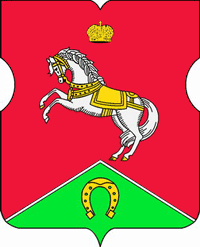 СОВЕТ ДЕПУТАТОВмуниципального округаКОНЬКОВОРЕШЕНИЕ22.03.2022		3/4         _________________№___________________В соответствии с Законом города Москвы от 11.07.2012 №39 «О наделении органов местного самоуправления муниципальных округов в городе Москве отдельными полномочиями города Москвы»Советом депутатов принято решение:Назначить дату заслушивания информации руководителя государственного бюджетного учреждения Центр по работе с семьей и молодежью «Коньково» о работе учреждения в 2021 году на 24 мая 2022 года.Опубликовать настоящее решение в бюллетене «Московский муниципальный вестник», разместить на сайте органов местного самоуправления муниципального округа Коньково www.konkovo-moscow.ru.Контроль за исполнением настоящего решения возложить на главу муниципального округа Коньково Малахова С.В.Глава муниципального округа Коньково   		                              С.В. МалаховО назначении даты заслушивания информации руководителя государственного бюджетного учреждения Центр по работе с семьей и молодежью «Коньково» о работе учреждений в 2021 году 